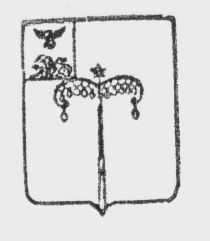 МУНИЦИПАЛЬНый РАЙОН «Красногвардейский район»Белгородской областиМУНИЦИПАЛЬНЫЙ СОВЕТ МУНИЦИПАЛЬНОГО РАЙОНА «КрасногвардейскИЙ Район»заседание                       РЕШЕНИЕ       (ПРОЕКТ)2022 года                                                                                                                                                    №  «Об утверждении Порядка определения цены продажи земельных участков, находящихся в муниципальной собственности Красногвардейского района, предоставляемых без проведения торгов»В соответствии с Земельным кодексом Российской Федерации, Уставом муниципального района «Красногвардейский район» Белгородской области Муниципальный совет Красногвардейского района р е ш и л: 1. Утвердить Порядок определения цены продажи земельных участков,
находящихся в муниципальной собственности Красногвардейского района,
предоставляемых без проведения торгов (прилагается).
	2.Признать утратившим силу решение Муниципального совета Красногвардейского района от 18 февраля 2015 года № 13 «Об утверждении Порядка определения цены продажи земельных участков, находящихся в муниципальной собственности Красногвардейского района, предоставляемых без проведения торгов».3.	Контроль  за   исполнением   настоящего   решения   возложить   на  постоянную комиссию  Муниципального совета Красногвардейского района  по  экономическому  развитию,  бюджету, предпринимательству и инновационной деятельности (Крутий В.С.).4. Опубликовать решение Муниципального совета на сайте органа местного самоуправления Красногвардейского района (https://www.biryuch.ru/). Председатель Муниципального совета        Красногвардейского района                                              Л.Н. МитюшинПриложениеУТВЕРЖДЕН                                                                  решением Муниципального совета                                                                    Красногвардейского районаПорядок определения цены продажи земельных участков, находящихся в муниципальной собственности Красногвардейского района, предоставляемых без проведения торговНастоящий Порядок разработан в соответствии со статьей 39.4 Земельного кодекса Российской Федерации и устанавливает порядок определения цены земельных участков, находящихся в собственности Красногвардейского района, при заключении договоров купли-продажи таких участков без проведения торгов.2. Продажа земельных участков, находящихся в муниципальной собственности района (далее - земельные участки), предоставляемых без проведения торгов, если иное не предусмотрено федеральными законами, осуществляется по кадастровой стоимости земельных участков, сведения о которой внесены в установленном порядке в Единый государственный реестр недвижимости, за исключением случаев, предусмотренных пунктами 3 - 7, подпунктом 7.1 пункта 7 настоящего Порядка.3. Продажа земельных участков, образованных из земельного участка, предоставленного в аренду для комплексного освоения территории, в случаях, предусмотренных пунктами 1, 2 части 2 статьи 39.3Земельного кодекса Российской Федерации, осуществляется по цене, равной рыночной стоимости земельных участков, определенной в соответствии с законодательством Российской Федерации об оценочной деятельности, но не выше кадастровой стоимости земельных участков, сведения о которой внесены в установленном порядке в Единый государственный реестр недвижимости.4. Продажа земельных участков из земель сельскохозяйственного назначения гражданам или юридическим лицам в соответствии с частью 4 статьи 10 Федерального закона от 24 июля 2002 года № 101-ФЗ «Об обороте земель сельскохозяйственного назначения» и частью 3 статьи 6 закона Белгородской области от 31 декабря 2003 года № 111 «Об особенностях оборота земель сельскохозяйственного назначения в Белгородской области»осуществляется по рыночной стоимости таких участков.5. Продажа земельных участков крестьянскому (фермерскому) хозяйству или сельскохозяйственной организации в случаях, установленных Федеральным законом от 24 июля 2002 года № 101-ФЗ «Об обороте земель сельскохозяйственного назначения», осуществляется по цене, установленной законом Белгородской области от 31 декабря 2003 года № 111 «Об особенностях оборота земель сельскохозяйственного назначения в Белгородской области».6. Продажа земельных участков гражданам, являющимся собственниками индивидуальных жилых домов, садовых домиков, расположенных на приобретаемых земельных участках, осуществляется по цене, определяемой в размере 60 процентов от кадастровой стоимости соответствующих земельных участков.6.1. Продажа земельных участков гражданам, являющимся собственниками индивидуальных жилых домов, расположенных на приобретаемых земельных участках, осуществляется по цене, определяемой в размере 10 процентов от кадастровой стоимости, при продаже земельных участков под индивидуальными жилыми домами, полученными в собственность по программам обеспечения жильем детей-сирот, переселения граждан из ветхого и аварийного жилья, обеспечения жильем нуждающихся в улучшении жилищных условий ветеранов Великой Отечественной войны, членов семей погибших (умерших) инвалидов и участников Великой Отечественной войны, имеющих право на соответствующую социальную поддержку согласно Федеральному закону от 12 января 1995 года № 5-ФЗ «О ветеранах».6.2. Продажа земельных участков гражданам, являющимся собственниками индивидуальных жилых домов, расположенных на приобретаемых земельных участках, осуществляется однократно по цене, определяемой в размере 1 процента от кадастровой стоимости, при продаже земельных участков под индивидуальными жилыми домами:а) принадлежащими гражданам, имеющим трех и более детей, имеющим право на предоставление мер социальной защиты в соответствии с законом Белгородской области от 28 декабря 2004 года № 165 «Социальный кодекс Белгородской области»;б) полученными в собственность по программам обеспечения жильем нуждающихся в улучшении жилищных условий малоимущих;в) принадлежащими гражданам, имеющим детей-инвалидов, состоящим на учете в качестве нуждающихся в улучшении жилищных условий.7. Продажа земельных участков собственникам расположенных на них зданий, строений, сооружений осуществляется по цене, установленной в соответствии с пунктом 1 статьи 2 Федерального закона от 25 октября 2001 года № 137-ФЗ «О введении в действие Земельного кодекса Российской Федерации», статьей 2 закона Белгородской области от 12 октября 2009 года № 303 «Об установлении выкупной цены при продаже земельных участков, находящихся в муниципальной собственности», в случаях, если:а) в период со дня вступления в силу Федерального закона от 25 октября 2001 года № 137-ФЗ «О введении в действие Земельного кодекса Российской Федерации» до 1 июля 2012 года в отношении таких земельных участков осуществлено переоформление права постоянного (бессрочного) пользования на право аренды;б) такие земельные участки образованы из земельных участков, указанных в абзаце втором настоящего пункта.7.1. В случае если кадастровая стоимость земельного участка не определена в установленном порядке и сведения о ней отсутствуют в Едином государственном реестре недвижимости, продажа земельного участка осуществляется по цене, равной рыночной стоимости земельного участка, определенной в соответствии с законодательством Российской Федерации об оценочной деятельности.8. Продажа земельного участка, расположенного на территории опережающего социально-экономического развития, резиденту территории опережающего социально-экономического развития, своевременно реализовавшему инвестиционный проект с соблюдением условий, предусмотренных соглашением об осуществлении деятельности на территории опережающего социально-экономического развития, осуществляется по цене, определяемой в размере 15 процентов от кадастровой стоимости, при продаже земельных участков под объектами недвижимости.9. При определении цены земельного участка в соответствии с пунктами 2, 5 - 7 настоящего Порядка расчет цены земельного участка производится органом местного самоуправления, уполномоченным в соответствии с действующим законодательством на распоряжение земельным участком. Расчет цены земельного участка является обязательным приложением к распорядительному акту уполномоченного органа  местного самоуправления о продаже земельного участка.